        G   : les compléments circonstanciels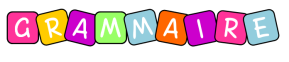 Les compléments circonstanciels complètent le verbe. Ils peuvent être le plus souvent supprimés et déplacés.Ils apportent des informations concernant :le lieu ( où ?) : Il va pique-niquer au bord du lac.le temps ( quand ?) : Demain, j’irai pêcher.la manière ( comment ?) : Elle recopie sa poésie soigneusement dans son cahier.Un complément circonstanciel peut être :un nom ou un groupe nominal introduit par une préposition :ex) Je me lave les dents chaque matin, après mon petit déjeuner.un adverbe : Mon petit frère a patiemment assemblé toutes les pièces de son nouveau puzzle.